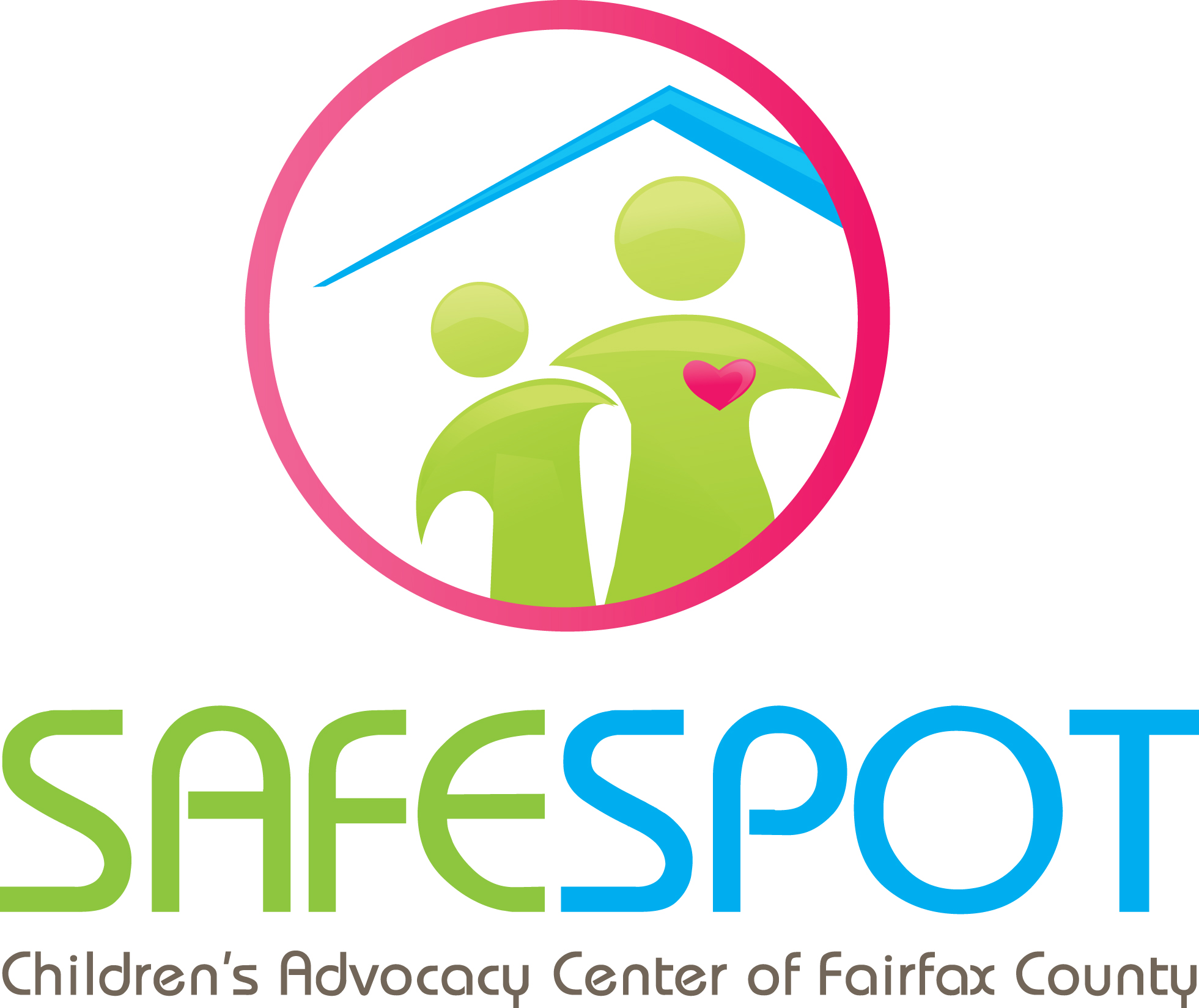 POSITION DESCRIPTIONPosition Title: 		Senior Therapist Reports To: 		Clinical Director  Schedule: 		Full-TimeGENERAL DESCRIPTIONWorking in a multidisciplinary team (MDT) environment, the Senior Therapist provides individual and group therapy to victims of child abuse in a children’s advocacy center.ESSENTIAL DUTIES AND RESPONSIBILITIESProvide comprehensive bio-psycho-social assessments for child victims of trauma and utilize standardized assessment measures to identify trauma-related symptomsProvide treatment services, including crisis intervention, TF-CBT, and group therapy, to child victims of trauma and non-offending family membersEstablish, develop and implement protocol for Spanish speaking therapeutic services that are culturally competent and sensitive, under the supervision of the Clinical Director Refer clients with non-trauma related mental health concerns to appropriate community providers as needed to ensure access to indicated treatmentProvide oversight to interns or staff providing services to Spanish speaking clients as determined by Clinical Director Maintain orderly, accurate, HIPAA-compliant case files, including assessments, treatment plans, progress notes and closing summariesEffectively compile and prepare statistical reports, case records, data, and input information into data tracking softwareMaintain detailed case records and other documentationProvide expert testimony in court as neededDevelop and maintain effective working relationships with persons from varied backgrounds, including law enforcement, child protective service workers, attorneys, medical personnel, and victim advocatesMaintain current licensure and/or certificationsAttend all required staff meetings, case reviews, trainings and conferences Perform other duties as assigned by the Clinical Director or Executive Director QUALIFICATIONS AND SKILLSMaster's degree in Social Work, Counseling or a related fieldCurrently licensed (LCSW, LPC, or LMFT) in the Commonwealth of VirginiaMinimum 2-year experience providing evidence-based trauma focused therapy to child victims of abuse; previous experience in TF-CBT preferredBilingual (English/Spanish) Excellent written and oral communication skillsWork effectively under stressful conditions, while demonstrating discretion and good judgment in handling confidential matters and sensitive informationPossess tact, good judgment, and flexibilityAbility to work as a team member with individuals from a variety of disciplinesAbility to respond quickly to challengesClear criminal and civil background checksStrong and effective spoken and written (English and Spanish) communication skills ADDITIONAL INFORMATIONSchedule is based on the needs of clients; flexibility is required.Some evenings required Attendance at major fundraising events mandatory Pre-employment fingerprint-supported background investigation requiredPre-employment drug testing may be requestedCompensation and Benefits
​This is a full-time position. Current benefits include health, dental, and vision insurance, retirement, annual leave, paid holidays, and family leave. Salary is competitive and dependent on qualifications and experience; range is $60,000- $65,000/year.	Application ProcessTo apply please send a cover letter, resume, references to lkerber@safespotfairfax.org. Position open until filled. No walk-ins or phone calls please. SafeSpot provides equal employment opportunities for all applicants for employment and does not discriminate on the basis of race, color, religion, national origin, sex, age, marital status, personal appearance, sexual orientation, gender identity or expression, familial status, family responsibilities, matriculation, political affiliation, genetic information, disability, source of income, place of residence or business, military service, and/or any other basis protected by federal or Virginia law. This policy extends to all aspects of employment opportunity including, but not limited to, hiring, compensation, benefits, promotion, transfer, layoff, termination, retirement, placement, training, and all privileges, terms, and conditions of employment.